.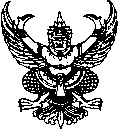 ส่วนราชการ กองการเลือกตั้งท้องถิ่น (กลุ่มงานกฎหมายและระเบียบการเลือกตั้งท้องถิ่น)  โทรศัพท์ภายใน 2372-3                        ที่   มท ๐๘๑8.4/	 วันที่                มีนาคม 2566     เรื่อง      พระราชบัญญัติการเลือกตั้งสมาชิกสภาท้องถิ่นหรือผู้บริหารท้องถิ่น (ฉบับที่ 2) พ.ศ. 2566เรียน  อธิบดีกรมส่งเสริมการปกครองท้องถิ่น	1. เรื่องเดิม		ตามที่ได้มีการประชุมสภาผู้แทนราษฎร ชุดที่ 25 ปีที่ 4 ครั้งที่ 9 (สมัยสามัญประจำปีครั้งที่หนึ่ง) 
เมื่อวันพุธที่ 29 มิถุนายน 2565 โดยได้พิจารณาและลงมติรับหลักการแห่งร่างพระราชบัญญัติการเลือกตั้งสมาชิกสภาท้องถิ่นหรือผู้บริหารท้องถิ่น (ฉบับที่ ..) พ.ศ. .... (นายองอาจ คล้ามไพบูลย์ กับคณะ เป็นผู้เสนอ) 
ร่างพระราชบัญญัติการเลือกตั้งสมาชิกสภาท้องถิ่นหรือผู้บริหารท้องถิ่น (ฉบับที่ ..) พ.ศ. .... (นางสาวธีรรัตน์ สำเร็จวาณิชย์ กับคณะ เป็นผู้เสนอ) และร่างพระราชบัญญัติการเลือกตั้งสมาชิกสภาท้องถิ่นหรือผู้บริหารท้องถิ่น(ฉบับที่ ..) พ.ศ. .... (นายประเสริฐพงษ์ ศรนุวัตร์ กับคณะ เป็นผู้เสนอ) และตั้งกรรมาธิการวิสามัญขึ้นคณะหนึ่งเพื่อพิจารณา โดยให้ถือเอาร่างพระราชบัญญัติของนายองอาจ คล้ามไพบูลย์ กับคณะ เป็นหลักในการพิจารณาซึ่งกองการเลือกตั้งท้องถิ่นได้สรุปสาระสำคัญของการพิจารณาร่างพระราชบัญญัติการเลือกตั้งสมาชิก
สภาท้องถิ่นหรือผู้บริหารท้องถิ่น (ฉบับที่ ..) พ.ศ. .... และนำเรียนอธิบดีกรมส่งเสริมการปกครองท้องถิ่น 
เพื่อโปรดทราบแล้ว 						   	  		   (เอกสาร 1)	2. ข้อเท็จจริง	2.1 พระราชบัญญัติการเลือกตั้งสมาชิกสภาท้องถิ่นหรือผู้บริหารท้องถิ่น (ฉบับที่ 2) พ.ศ. 2566 ประกาศในราชกิจจานุเบกษา เล่ม 140 ตอนที่ 20 ก เมื่อวันที่ 19 มีนาคม 2566 ให้ใช้บังคับตั้งแต่
วันถัดจากวันประกาศในราชกิจจานุเบกษา (วันที่ 20 มีนาคม 2566) มีสาระสำคัญเกี่ยวกับการให้ข้าราชการการเมือง สมาชิกสภาผู้แทนราษฎร สมาชิกสภาท้องถิ่น ผู้บริหารท้องถิ่น หรือเจ้าหน้าที่อื่นของรัฐ สามารถ
ช่วยรณรงค์หาเสียงเลือกตั้งให้กับผู้สมัครรับเลือกตั้งเป็นสมาชิกสภาท้องถิ่นหรือผู้บริหารท้องถิ่นในการเลือกตั้งท้องถิ่น โดยไม่ถือว่าเป็นการกระทำที่เป็นคุณหรือเป็นโทษแก่ผู้สมัครรับเลือกตั้ง เว้นแต่เป็นการดำเนินการ
โดยมิชอบด้วยหน้าที่และอำนาจอันเป็นการกลั่นแกล้งผู้สมัคร โดยยกเลิกความในมาตรา 34 แห่งพระราชบัญญัติ
การเลือกตั้งสมาชิกสภาท้องถิ่นหรือผู้บริหารท้องถิ่น พ.ศ. ๒๕๖๒ และให้ใช้ความต่อไปนี้แทน“มาตรา ๓๔ ข้าราชการการเมือง สมาชิกสภาผู้แทนราษฎร สมาชิกสภาท้องถิ่น ผู้บริหารท้องถิ่น หรือเจ้าหน้าที่อื่นของรัฐ อาจช่วยผู้สมัครในการหาเสียงเลือกตั้งได้ในกรณีปรากฏข้อเท็จจริงว่า ข้าราชการการเมือง สมาชิกสภาผู้แทนราษฎร สมาชิกวุฒิสภา สมาชิกสภาท้องถิ่น ผู้บริหารท้องถิ่น หรือเจ้าหน้าที่อื่นของรัฐ กระทำการใด ๆ โดยมิชอบด้วยหน้าที่และอำนาจอันเป็นการกลั่นแกล้งผู้สมัครใด ให้คณะกรรมการการเลือกตั้ง หรือกรรมการการเลือกตั้ง หรือผู้อำนวยการ
การเลือกตั้งประจำจังหวัด หรือคณะกรรมการการเลือกตั้งประจำองค์กรปกครองส่วนท้องถิ่นที่คณะกรรมการการเลือกตั้งมอบหมายมีอำนาจสั่งให้ยุติหรือระงับการกระทำนั้นได้ให้กรรมการการเลือกตั้งที่พบเห็นการกระทำตามวรรคสอง มีอำนาจสั่งให้ระงับการกระทำนั้นได้แล้วรายงานให้คณะกรรมการการเลือกตั้งทราบ” 						  (เอกสาร 2)/2.2 เหตุผล...-2-		2.2 เหตุผลในการแก้ไขเพิ่มเติมพระราชบัญญัติการเลือกตั้งสมาชิกสภาท้องถิ่นหรือผู้บริหารท้องถิ่น พ.ศ. 2562 คือ เพื่อให้ข้าราชการการเมือง สมาชิกสภาผู้แทนราษฎร สมาชิกสภาท้องถิ่น ผู้บริหารท้องถิ่น หรือเจ้าหน้าที่อื่นของรัฐ สามารถช่วยรณรงค์หาเสียงเลือกตั้งให้กับผู้สมัครรับเลือกตั้งเป็นสมาชิก
สภาท้องถิ่นหรือผู้บริหารท้องถิ่นได้ โดยไม่ถือว่าเป็นการกระทำที่เป็นคุณหรือเป็นโทษแก่ผู้สมัครรับเลือกตั้ง เว้นแต่เป็นการดำเนินการโดยมิชอบด้วยหน้าที่และอำนาจอันเป็นการกลั่นแกล้งผู้สมัคร สิทธิดังกล่าว
เป็นสิทธิขั้นพื้นฐานตามรัฐธรรมนูญแห่งราชอาณาจักรไทย ถือว่าเป็นการช่วยพัฒนาระบอบประชาธิปไตย
ตั้งแต่ฐานราก เพราะหลักปรัชญาทางการเมืองและการปกครองทั่วไปถือว่าองค์กรปกครองส่วนท้องถิ่น
เป็นเวทีสร้างการมีส่วนร่วมทางการเมืองในระบอบประชาธิปไตยแก่ประชาชน เป็นการพัฒนาให้องค์กรปกครองส่วนท้องถิ่นมีความเข้มแข็งซึ่งจะมีผลต่อการเมืองระดับประเทศให้มีความเจริญมั่นคง ดังเช่น
นานาอารยประเทศทั้งหลาย การกระทำการของบุคคลดังกล่าว ถ้าเป็นไปโดยมิชอบด้วยหน้าที่และอำนาจ
อันเป็นการกลั่นแกล้งผู้สมัครใดให้คณะกรรมการการเลือกตั้ง หรือกรรมการการเลือกตั้ง หรือผู้อำนวยการ
การเลือกตั้งประจำจังหวัด หรือคณะกรรมการการเลือกตั้งประจำองค์กรปกครองส่วนท้องถิ่นที่คณะกรรมการการเลือกตั้งมอบหมายมีอำนาจสั่งให้ยุติหรือระงับการกระทำนั้นได้3. ข้อพิจารณา กองการเลือกตั้งท้องถิ่นพิจารณาแล้วเห็นควรดำเนินการ ดังนี้3.1 แจ้งหน่วยงานในสังกัดกรมส่งเสริมการปกครองท้องถิ่น ส่วนกลางทราบ โดยใช้บันทึกข้อความนี้แทนหนังสือแจ้งหน่วยงานฯ	3.2 แจ้งผู้ว่าราชการจังหวัด ทุกจังหวัด เพื่อแจ้งนายอำเภอ และองค์กรปกครองส่วนท้องถิ่นให้ทราบถึงสาระสำคัญของพระราชบัญญัติการเลือกตั้งสมาชิกสภาท้องถิ่นหรือผู้บริหารท้องถิ่น (ฉบับที่ 2) พ.ศ. 2566	3.3 นำเรียนปลัดกระทรวงมหาดไทย เพื่อโปรดนำเรียนรัฐมนตรีว่าการกระทรวงมหาดไทย
เพื่อโปรดทราบ 4. ข้อเสนอจึงเรียนมาเพื่อโปรดพิจารณา หากเห็นชอบ ขอได้โปรดลงนามในหนังสือถึงปลัดกระทรวงมหาดไทยที่เสนอมาพร้อมนี้                    (นายสุวิชชา เพ็งไพบูลย์)				             ผู้อำนวยการกองการเลือกตั้งท้องถิ่นหน.กง.รต. (ชีวธันย์) .................................นก. (ณัฐนรี) ..............................................ส่วนราชการ  กรมส่งเสริมการปกครองท้องถิ่น (กองการเลือกตั้งท้องถิ่น) โทร 02-241-9000 ต่อ 2372-3                        ที่   มท ๐๘๑8.4/	 วันที่                มีนาคม 2566     เรื่อง  พระราชบัญญัติการเลือกตั้งสมาชิกสภาท้องถิ่นหรือผู้บริหารท้องถิ่น (ฉบับที่ 2) พ.ศ. 2566เรียน  ปลัดกระทรวงมหาดไทย	1. เรื่องเดิม		ตามที่ได้มีการประชุมสภาผู้แทนราษฎร ชุดที่ 25 ปีที่ 4 ครั้งที่ 9 (สมัยสามัญประจำปีครั้งที่หนึ่ง) 
เมื่อวันพุธที่ 29 มิถุนายน 2565 โดยได้พิจารณาและลงมติรับหลักการแห่งร่างพระราชบัญญัติการเลือกตั้งสมาชิกสภาท้องถิ่นหรือผู้บริหารท้องถิ่น (ฉบับที่ ..) พ.ศ. .... (นายองอาจ คล้ามไพบูลย์ กับคณะ เป็นผู้เสนอ) 
ร่างพระราชบัญญัติการเลือกตั้งสมาชิกสภาท้องถิ่นหรือผู้บริหารท้องถิ่น (ฉบับที่ ..) พ.ศ. .... (นางสาวธีรรัตน์ สำเร็จวาณิชย์ กับคณะ เป็นผู้เสนอ) และร่างพระราชบัญญัติการเลือกตั้งสมาชิกสภาท้องถิ่นหรือผู้บริหารท้องถิ่น(ฉบับที่ ..) พ.ศ. .... (นายประเสริฐพงษ์ ศรนุวัตร์ กับคณะ เป็นผู้เสนอ) และตั้งกรรมาธิการวิสามัญขึ้นคณะหนึ่งเพื่อพิจารณา โดยให้ถือเอาร่างพระราชบัญญัติของนายองอาจ คล้ามไพบูลย์ กับคณะ เป็นหลักในการพิจารณาซึ่งกองการเลือกตั้งท้องถิ่นได้สรุปสาระสำคัญของการพิจารณาร่างพระราชบัญญัติการเลือกตั้งสมาชิก
สภาท้องถิ่นหรือผู้บริหารท้องถิ่น (ฉบับที่ ..) พ.ศ. .... และนำเรียนอธิบดีกรมส่งเสริมการปกครองท้องถิ่น 
เพื่อโปรดทราบแล้ว 						   	  		   (เอกสาร 1)	2. ข้อเท็จจริง	2.1 พระราชบัญญัติการเลือกตั้งสมาชิกสภาท้องถิ่นหรือผู้บริหารท้องถิ่น (ฉบับที่ 2) พ.ศ. 2566 ประกาศในราชกิจจานุเบกษา เล่ม 140 ตอนที่ 20 ก เมื่อวันที่ 19 มีนาคม 2566 ให้ใช้บังคับตั้งแต่
วันถัดจากวันประกาศในราชกิจจานุเบกษา (วันที่ 20 มีนาคม 2566) มีสาระสำคัญเกี่ยวกับการให้ข้าราชการการเมือง สมาชิกสภาผู้แทนราษฎร สมาชิกสภาท้องถิ่น ผู้บริหารท้องถิ่น หรือเจ้าหน้าที่อื่นของรัฐ สามารถ
ช่วยรณรงค์หาเสียงเลือกตั้งให้กับผู้สมัครรับเลือกตั้งเป็นสมาชิกสภาท้องถิ่นหรือผู้บริหารท้องถิ่นในการเลือกตั้งท้องถิ่น โดยไม่ถือว่าเป็นการกระทำที่เป็นคุณหรือเป็นโทษแก่ผู้สมัครรับเลือกตั้ง เว้นแต่เป็นการดำเนินการ
โดยมิชอบด้วยหน้าที่และอำนาจอันเป็นการกลั่นแกล้งผู้สมัคร โดยยกเลิกความในมาตรา 34 แห่งพระราชบัญญัติ
การเลือกตั้งสมาชิกสภาท้องถิ่นหรือผู้บริหารท้องถิ่น พ.ศ. ๒๕๖๒ และให้ใช้ความต่อไปนี้แทน“มาตรา ๓๔ ข้าราชการการเมือง สมาชิกสภาผู้แทนราษฎร สมาชิกสภาท้องถิ่น ผู้บริหารท้องถิ่น หรือเจ้าหน้าที่อื่นของรัฐ อาจช่วยผู้สมัครในการหาเสียงเลือกตั้งได้ในกรณีปรากฏข้อเท็จจริงว่า ข้าราชการการเมือง สมาชิกสภาผู้แทนราษฎร สมาชิกวุฒิสภา สมาชิกสภาท้องถิ่น ผู้บริหารท้องถิ่น หรือเจ้าหน้าที่อื่นของรัฐ กระทำการใด ๆ โดยมิชอบด้วยหน้าที่และอำนาจอันเป็นการกลั่นแกล้งผู้สมัครใด ให้คณะกรรมการการเลือกตั้ง หรือกรรมการการเลือกตั้ง หรือผู้อำนวยการ
การเลือกตั้งประจำจังหวัด หรือคณะกรรมการการเลือกตั้งประจำองค์กรปกครองส่วนท้องถิ่นที่คณะกรรมการการเลือกตั้งมอบหมายมีอำนาจสั่งให้ยุติหรือระงับการกระทำนั้นได้ให้กรรมการการเลือกตั้งที่พบเห็นการกระทำตามวรรคสอง มีอำนาจสั่งให้ระงับการกระทำนั้นได้แล้วรายงานให้คณะกรรมการการเลือกตั้งทราบ” 						  (เอกสาร 2)/2.2 เหตุผล...-2-		2.2 เหตุผลในการแก้ไขเพิ่มเติมพระราชบัญญัติการเลือกตั้งสมาชิกสภาท้องถิ่นหรือผู้บริหารท้องถิ่น พ.ศ. 2562 คือ เพื่อให้ข้าราชการการเมือง สมาชิกสภาผู้แทนราษฎร สมาชิกสภาท้องถิ่น ผู้บริหารท้องถิ่น หรือเจ้าหน้าที่อื่นของรัฐ สามารถช่วยรณรงค์หาเสียงเลือกตั้งให้กับผู้สมัครรับเลือกตั้งเป็นสมาชิก
สภาท้องถิ่นหรือผู้บริหารท้องถิ่นได้ โดยไม่ถือว่าเป็นการกระทำที่เป็นคุณหรือเป็นโทษแก่ผู้สมัครรับเลือกตั้ง เว้นแต่เป็นการดำเนินการโดยมิชอบด้วยหน้าที่และอำนาจอันเป็นการกลั่นแกล้งผู้สมัคร สิทธิดังกล่าว
เป็นสิทธิขั้นพื้นฐานตามรัฐธรรมนูญแห่งราชอาณาจักรไทย ถือว่าเป็นการช่วยพัฒนาระบอบประชาธิปไตย
ตั้งแต่ฐานราก เพราะหลักปรัชญาทางการเมืองและการปกครองทั่วไปถือว่าองค์กรปกครองส่วนท้องถิ่น
เป็นเวทีสร้างการมีส่วนร่วมทางการเมืองในระบอบประชาธิปไตยแก่ประชาชน เป็นการพัฒนาให้องค์กรปกครองส่วนท้องถิ่นมีความเข้มแข็งซึ่งจะมีผลต่อการเมืองระดับประเทศให้มีความเจริญมั่นคง ดังเช่น
นานาอารยประเทศทั้งหลาย การกระทำการของบุคคลดังกล่าว ถ้าเป็นไปโดยมิชอบด้วยหน้าที่และอำนาจ
อันเป็นการกลั่นแกล้งผู้สมัครใดให้คณะกรรมการการเลือกตั้ง หรือกรรมการการเลือกตั้ง หรือผู้อำนวยการ
การเลือกตั้งประจำจังหวัด หรือคณะกรรมการการเลือกตั้งประจำองค์กรปกครองส่วนท้องถิ่นที่คณะกรรมการการเลือกตั้งมอบหมายมีอำนาจสั่งให้ยุติหรือระงับการกระทำนั้นได้	3. ข้อพิจารณา 	 กรมส่งเสริมการปกครองท้องถิ่นพิจารณาแล้วเห็นควรดำเนินการ ดังนี้	 3.1 ลงนามในหนังสือถึงผู้ว่าราชการจังหวัด ทุกจังหวัด เพื่อแจ้งนายอำเภอ และองค์กรปกครองส่วนท้องถิ่น ให้ทราบถึงสาระสำคัญของพระราชบัญญัติการเลือกตั้งสมาชิกสภาท้องถิ่นหรือผู้บริหารท้องถิ่น (ฉบับที่ 2) พ.ศ. 2566	 3.2 นำเรียนรัฐมนตรีว่าการกระทรวงมหาดไทยเพื่อโปรดทราบ 4. ข้อเสนอจึงเรียนมาเพื่อโปรดพิจารณา หากเห็นชอบขอได้โปรดนำเรียนรัฐมนตรีว่าการกระทรวงมหาดไทยเพื่อโปรดทราบ และลงนามในหนังสือถึงผู้ว่าราชการจังหวัด ทุกจังหวัด ที่เสนอมาพร้อมนี้                      (นายขจร ศรีชวโนทัย)          				             อธิบดีกรมส่งเสริมการปกครองท้องถิ่นร.อสถ. ................................................ผอ.กต. ...............................................หน.กง.รต. (ชีวธันย์) ...........................นก. (ณัฐนรี) .......................................สำเนาคู่ฉบับที่ มท ๐๘๑8.4/ว		  กระทรวงมหาดไทย
		  ถนนอัษฎางค์ กทม. 10200มีนาคม 2566เรื่อง  พระราชบัญญัติการเลือกตั้งสมาชิกสภาท้องถิ่นหรือผู้บริหารท้องถิ่น (ฉบับที่ 2) พ.ศ. 2566เรียน  ผู้ว่าราชการจังหวัด ทุกจังหวัดสิ่งที่ส่งมาด้วย  สำเนาพระราชบัญญัติการเลือกตั้งสมาชิกสภาท้องถิ่นหรือผู้บริหารท้องถิ่น  (ฉบับที่ 2) พ.ศ. 2566 และสรุปสาระสำคัญ			    	จำนวน 1 ชุด	ด้วยพระราชบัญญัติการเลือกตั้งสมาชิกสภาท้องถิ่นหรือผู้บริหารท้องถิ่น (ฉบับที่ 2) พ.ศ. 2566 ประกาศในราชกิจจานุเบกษา เล่ม 140 ตอนที่ 20 ก เมื่อวันที่ 19 มีนาคม 2566 ให้ใช้บังคับตั้งแต่วันถัดจากวันประกาศในราชกิจจานุเบกษา (วันที่ 20 มีนาคม 2566) มีสาระสำคัญเกี่ยวกับการให้ข้าราชการการเมือง สมาชิกสภาผู้แทนราษฎร สมาชิกสภาท้องถิ่น ผู้บริหารท้องถิ่น หรือเจ้าหน้าที่อื่นของรัฐ สามารถช่วยรณรงค์
หาเสียงเลือกตั้งให้กับผู้สมัครรับเลือกตั้งเป็นสมาชิกสภาท้องถิ่นหรือผู้บริหารท้องถิ่นในการเลือกตั้งท้องถิ่น 
โดยไม่ถือว่าเป็นการกระทำที่เป็นคุณหรือเป็นโทษแก่ผู้สมัครรับเลือกตั้ง เว้นแต่เป็นการดำเนินการโดยมิชอบด้วยหน้าที่และอำนาจอันเป็นการกลั่นแกล้งผู้สมัคร โดยยกเลิกความในมาตรา 34 แห่งพระราชบัญญัติ
การเลือกตั้งสมาชิกสภาท้องถิ่นหรือผู้บริหารท้องถิ่น พ.ศ. ๒๕๖๒ กระทรวงมหาดไทยขอแจ้งให้จังหวัดทราบถึงพระราชบัญญัติการเลือกตั้งสมาชิกสภาท้องถิ่นหรือผู้บริหารท้องถิ่น (ฉบับที่ 2) พ.ศ. 2566 เพื่อแจ้งให้นายอำเภอ และองค์กรปกครองส่วนท้องถิ่นทราบ รายละเอียดปรากฏตามสิ่งที่ส่งมาด้วยจึงเรียนมาเพื่อทราบ และดำเนินการในส่วนที่เกี่ยวข้องต่อไป						ขอแสดงความนับถือ					         ปลัดกระทรวงมหาดไทย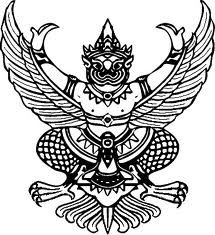 ที่ มท ๐๘๑8.4/ว		  กระทรวงมหาดไทย
		  ถนนอัษฎางค์ กทม. 10200มีนาคม 2566เรื่อง  พระราชบัญญัติการเลือกตั้งสมาชิกสภาท้องถิ่นหรือผู้บริหารท้องถิ่น (ฉบับที่ 2) พ.ศ. 2566เรียน  ผู้ว่าราชการจังหวัด ทุกจังหวัดสิ่งที่ส่งมาด้วย  สำเนาพระราชบัญญัติการเลือกตั้งสมาชิกสภาท้องถิ่นหรือผู้บริหารท้องถิ่น  (ฉบับที่ 2) พ.ศ. 2566 และสรุปสาระสำคัญ			    	จำนวน 1 ชุด	ด้วยพระราชบัญญัติการเลือกตั้งสมาชิกสภาท้องถิ่นหรือผู้บริหารท้องถิ่น (ฉบับที่ 2) พ.ศ. 2566 ประกาศในราชกิจจานุเบกษา เล่ม 140 ตอนที่ 20 ก เมื่อวันที่ 19 มีนาคม 2566 ให้ใช้บังคับตั้งแต่วันถัดจากวันประกาศในราชกิจจานุเบกษา (วันที่ 20 มีนาคม 2566) มีสาระสำคัญเกี่ยวกับการให้ข้าราชการการเมือง สมาชิกสภาผู้แทนราษฎร สมาชิกสภาท้องถิ่น ผู้บริหารท้องถิ่น หรือเจ้าหน้าที่อื่นของรัฐ สามารถช่วยรณรงค์
หาเสียงเลือกตั้งให้กับผู้สมัครรับเลือกตั้งเป็นสมาชิกสภาท้องถิ่นหรือผู้บริหารท้องถิ่นในการเลือกตั้งท้องถิ่น 
โดยไม่ถือว่าเป็นการกระทำที่เป็นคุณหรือเป็นโทษแก่ผู้สมัครรับเลือกตั้ง เว้นแต่เป็นการดำเนินการโดยมิชอบด้วยหน้าที่และอำนาจอันเป็นการกลั่นแกล้งผู้สมัคร โดยยกเลิกความในมาตรา 34 แห่งพระราชบัญญัติ
การเลือกตั้งสมาชิกสภาท้องถิ่นหรือผู้บริหารท้องถิ่น พ.ศ. ๒๕๖๒ กระทรวงมหาดไทยขอแจ้งให้จังหวัดทราบถึงพระราชบัญญัติการเลือกตั้งสมาชิกสภาท้องถิ่นหรือผู้บริหารท้องถิ่น (ฉบับที่ 2) พ.ศ. 2566 เพื่อแจ้งให้นายอำเภอ และองค์กรปกครองส่วนท้องถิ่นทราบ รายละเอียดปรากฏตามสิ่งที่ส่งมาด้วยจึงเรียนมาเพื่อทราบ และดำเนินการในส่วนที่เกี่ยวข้องต่อไป					ขอแสดงความนับถือ					         ปลัดกระทรวงมหาดไทย